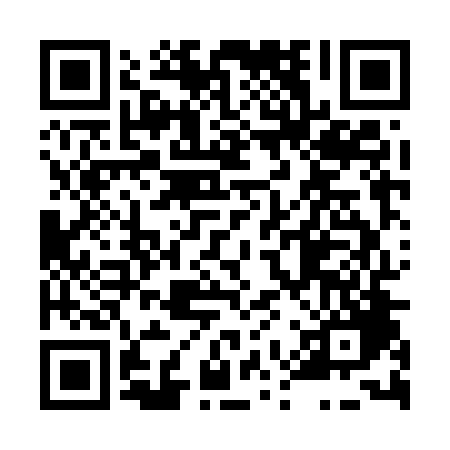 Prayer times for Arnoldov, Czech RepublicWed 1 May 2024 - Fri 31 May 2024High Latitude Method: Angle Based RulePrayer Calculation Method: Muslim World LeagueAsar Calculation Method: HanafiPrayer times provided by https://www.salahtimes.comDateDayFajrSunriseDhuhrAsrMaghribIsha1Wed3:215:431:056:118:2910:402Thu3:185:411:056:128:3010:433Fri3:145:391:056:138:3210:464Sat3:115:381:056:148:3310:495Sun3:085:361:056:158:3510:526Mon3:055:341:056:168:3610:557Tue3:015:331:056:178:3810:588Wed2:585:311:056:188:3911:019Thu2:545:291:056:198:4111:0410Fri2:515:281:056:198:4211:0711Sat2:495:261:056:208:4411:1012Sun2:495:251:056:218:4511:1213Mon2:485:231:056:228:4711:1314Tue2:485:221:056:238:4811:1415Wed2:475:201:056:248:4911:1416Thu2:475:191:056:258:5111:1517Fri2:465:181:056:258:5211:1518Sat2:465:161:056:268:5411:1619Sun2:455:151:056:278:5511:1720Mon2:455:141:056:288:5611:1721Tue2:445:131:056:298:5811:1822Wed2:445:111:056:298:5911:1923Thu2:435:101:056:309:0011:1924Fri2:435:091:056:319:0211:2025Sat2:435:081:056:329:0311:2026Sun2:425:071:056:329:0411:2127Mon2:425:061:056:339:0511:2128Tue2:425:051:066:349:0611:2229Wed2:415:041:066:349:0711:2330Thu2:415:041:066:359:0911:2331Fri2:415:031:066:369:1011:24